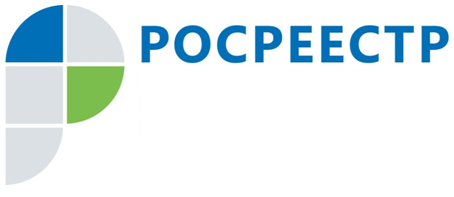 ПРЕСС-РЕЛИЗПодмосковный Росреестр провел «Методический день» для предпринимательского сообществаМосковская область, 17 января − Очередной «Методический день» для предпринимательского сообщества Подмосковья состоялся в Управлении Росреестра по Московской области (Управление) 28 декабря 2017 года. Провела мероприятие начальник отдела государственной регистрации недвижимости крупных правообладателей Управления Людмила Васильева.Участие в мероприятие дает возможность представителям предпринимательского сообщества, работающим на территории региона, напрямую обратиться за разъяснениями по вопросам государственной регистрации недвижимости. Управление проводит «Методический день» для представителей бизнеса 
на регулярной основе. В 2017 году прошло 12 «Методических дней», в рамках которых десятки представителей крупных юридических лиц - собственников подмосковной недвижимости получили консультации.Страница Управления Росреестра по Московской области в Facebook:https://www.facebook.com/rosreestr.50Пресс-служба Управления Росреестра по Московской области:Колесин Никита ypravleniemo@yandex.ru+7 (915) 206-52-51